Приложение 1. Разминка.Приложение 2. ЛотоНайти точки пересечения функции с осями координат.	Приложение 3. Рукопись.На нашем пути пещера. На ее стенах графики и записи.Команды делятся на 2  группы, каждая из которых расшифровывает по одной рукописи.В этих рукописях-графиках периодических функций зашифрованы пословицы. Ваша задача расшифровать их.  Ответ: "Повторение - мать учения".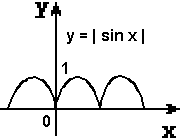 2.Что означает эта запись?  у= ;                 у(х+2)= y(х)  1.         Ответ: "Любишь с горы кататься, люби и саночки возить".    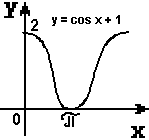 2.Что означает эта запись?   у= tgx;    у(х+2)= tg(x+2)=tgx, T=2    Приложение 4. Дартс.Каждой команде предлагается сделать по выстрелу в мишень, раскрашенную в разные цвета. По результатам стрельбы определяются цвета конвертов с заданиями.Доказать четность или нечетность функции у= tgx.Доказать четность или нечетность функции у=.Приложение 5. Компьютерное тестирование.1.Найти производную функции:У= (6х+4)8а) 48(6х+4)7 б)8(6х+4)7 в)8(6х+4) г) 48(6х+4)2. Найти критические точки функции:У= х4-2х2а) 0;1 б) 0;1;-1 в)1;-1 г) 03.Найдите производную функции в заданной точке х=0у= х2-4ха) –4 б) 0 в) 2 г)-2Приложение 6. Ромашка.Команда по очереди отрывает лепесток «Ромашки», на обратной стороне которой написан вопрос и отвечает на него.Вопросы: 1.На рисунке изображен график производной. Определяя точки минимума, ученик указал точки х = -4, х =1, х = 3. Прав ли он?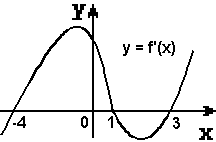 2. На рисунке изображен  график производной. Определяя точки максимума, ученик указал точку х = -2. Прав ли он?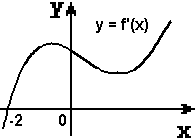 3.Определяя точки минимума функции, учащийся нашел, при каких значениях аргумента значения функции равны 0. Затем из этих значений он выбрал те, проходя через которые функция меняет знак с "-" на "+". Эти точки он назвал точками минимума. Прав ли он?4.Определяя точки минимума функции, учащийся нашел те значения аргумента, при которых производная обращается в 0. Эти точки он назвал точками минимума. Прав ли он?5.Функция у= имеет производную  у=. Чему равны точки экстремума функции?6. Функция у= tgx имеет производную у= . Найдите точки экстремума графика функции.7. Нули функции – это точки экстремума. Верно ли это утверждение. ( На этот вопрос отвечают все участники. Если ответ да, то поднимают белую сигнальную карточку. Если нет – черную. Карточки лежат на столе. )Приложение 7Привал Художник.В процессе нашего путешествия  мы исследовали с помощью производной свойства графини функции у=. На экране отражена таблица исследования графини Функции. Ваша задача – построить ее график.Приложение 9.Постройте график, отражающий ваше состояние на разных этапах занятияПриложение 8.Домашнее заданиеЗадание 1 (практическое).   Исследовать функцию и построить ее график:Задание 2 (аналитическое). Отыщите функцию среди предложенных, исходя из её «автобиографии»:Я – функция сложная, это известно,Ещё расскажу, если Вам интересно,Что точку разрыва и корень имею,И есть интервал, где расти, не посмею.Во всём остальном положительна, право.И это конечно не ради забавы.Для чисел больших я стремлюсь к единице.Найдите меня среди прочих в таблице.Домашнее заданиеЗадание 1 (практическое).   Исследовать функцию и построить ее график:Задание 2 (аналитическое). Отыщите функцию среди предложенных, исходя из её «автобиографии»:Я – функция сложная, это известно,Ещё расскажу, если Вам интересно,Что точку разрыва и корень имею,И есть интервал, где расти, не посмею.Во всём остальном положительна, право.И это конечно не ради забавы.Для чисел больших я стремлюсь к единице.Найдите меня среди прочих в таблице.№ФункцияОбласть определения1у=(-∞;-1)(-1;+ ∞)2у= tgxВсе числа кроме  + πn, n№функция                     Точки пересечения                      Точки пересечения №функцияс  осью Ох с осью Оу1у=(0,5;0)(0; -1)2у= tgx(0;0)(0;0)3у=2х-3(1,5; 0)(0; -3)№Вариант четныйВариант нечетный1о2у=0,25х4у =х3-0,5х2-2х+3у =у =у = у =у =(х2-1)2у =х(1-х)у =№Вариант четныйВариант нечетный1о2у =0,25х4у =х3-0,5х2-2х+3у =у =у = у =у =(х2-1)2у =х(1-х)у =